XXI. Önkormányzati Költségvetési- és AdókonferenciaASP Adóval kapcsolatos kérdések, válaszokA KATA-s adózók tevékenységének szüneteltetetésével kapcsolatban van észrevételem. 2020. októbere óta megváltozott az ASP-ben a szüneteltetés kezdetének és végének a rögzítése.Kérdésem az, hogy a korábbi rögzítési metódus visszaállítható-e? A könyvelőkkel történő egyeztetés során derül/derült ki a legtöbb esetben, hogy ők a változtatásról nem tudnak, így a NAV-on keresztül történő adatszolgáltatást nem megfelelő formában kapjuk és nem tudjuk rögzíteni, illetve az adóztatást elvégezni.A KATA szüneteltetés kezdetének és végének rögzítésén alapuló módszer nem állítható vissza, mivel a PM-el történt egyeztetés alapján a KATA tv. szerinti szüneteltetést nem kell bejelentenie az adózónak (az egyéni vállalkozói tevékenység szüneteltetését igen). Ilyenkor az adózó egy bevallást ad következő év január 15-ig, amiben arányosítani kell az adóalapot a szüneteltetett időszak alapján. Ha az egyéni vállalkozói tevékenységét szünetelteti a KATA-s adózó, akkor ezzel kapcsolatban bejelentési és záró bevallási kötelezettsége is van.A NAV2ONKOR állományból jelenleg valóban nem kerül átvételre a KATA adózás NAV-nál történő megszüntetésének dátuma, de a Pénzügyminisztériummal történt egyeztetés alapján ez módosításra fog kerülni, és így megtörténhet ez alapján az időarányos törlés is (ha az adózó NAV-nál kikerül a KATA adózás alól, akkor az önkormányzatnál sem választhat tételes adózást).Építményadó és telekadó rögzítésnél, illetve módosításnál legyen olyan művelet, amely után nem kötelező az irat készítése [pl. hrsz. vagy cím javítás (tapasztalatunk szerint az ingatlan törzsben való módosítás nem minden esetben jelenik meg a kivetésben)]Ha már készült határozat, és ezt követően történik az adótárgy címének javítása, akkor véleményünk szerint célszerű új határozatot küldeni, amiben már a helyes cím szerepel.Építményadó és telekadó adóellenőrzési megállapítás rögzítésénél meg kellene oldani azt, hogy egyetlen irat készítése elegendő legyen. Illetőleg a dokumentum létrehozásra váró iratok összefűzhetőek legyenek egy dokumentummá. A probléma az, hogy ténylegesen csak egy határozat készül (az összes ellenőrzéssel érintett ingatlanra és adóévre), és kerül kézbesítésre, míg az ASP-ben több iratot is készíteni kell abban az esetben, ha az ellenőrzés megállapítása több ingatlant, vagy adónemet érint. Ilyenkor minden iratnak át kell esnie a kiadmányozás, postázás műveleten, ahhoz, hogy minden véglegesíthető legyen.Tervezzük az ASP adóban egy külön ellenőrzési modul kialakítását, ennek keretében a munkafolyamatok adónemen belüli összefűzésének lehetőségét megvizsgáljuk, de adónemek közötti összevonást nem tartunk lehetségesnek.Célszerű lenne létrehozni egy olyan funkciót, amellyel a dokumentum létrehozásban feleslegesen „beragadt” létrehozására váró dokumentumok törölhetők lennének.Mivel ilyen esetben egy munkafolyamat lépéséről van szó, nem a Dokumentum létrehozás menüből célszerű törölni, hanem az azt megelőző lépésben (pl. ha végrehajtási cselekmény rögzítése során iratkészítés került meghívásra, de ez tévesen történt, akkor a cselekmény törlésével az iratkészítés munkafolyamat is törlésre kerül).Évközben az adózó normál adózásról KIVA-ra tér át (pl.2021.05.01-jétől) beadja a záró bevallást (Példa szerint a 2021.01.01-2021.04.30 időszakra) az adózó részére - a 2020. évre benyújtott bevallás alapján - elő van írva 2021.09.15-re és 2022.03.16-ra az előleg a KIVA áttérés miatti záró bevallás rögzítésekor a VIII. pontba (adóelőleg adatok) be kell írnunk ismételten a már előírt előlegeket (2021.09.15-re és 2022.03.16-ra előírt előlegek), mivel a rendszer az adózási felületen ezeket az előlegeket törli. Évközben az adózó KIVA-ról normál adózásra tér akkor a fent említett előlegeket nem törli a rendszer, nem kell ismételten beírnunk az előlegeket. Jó lenne a fenti folyamatot egységesíteni.A KIVA áttérés kezelésével kapcsolatban egyeztettünk a PM-el, ez alapján módosításra fog kerülni a jelenlegi logika. Ezzel kapcsolatban a módosítás megtörténtét követően részletesen írunk majd a programmódosításokról szóló leírásban.Adózói bevallás – bevallás javítás funkcióval történő – javításakor (pl. éves bevallást adott le az adózó 2020.01.01-2020.12.31 időszakra, de 2020.03.01-2020.06.30. időszakra zárót kellett volna leadnia) a bevallási időszak nem írható felül.Ilyen esetben a hibás bevallás törlése és újbóli rögzítés javasolt, mivel az időszak olyan kulcsadat, amire a teljes iparűzési adóztatás épül, így nem felülírható. A törlési funkció bővítésre fog kerülni, annak érdekében, hogy éven túl is törölni lehessen a hibás bevallásokat.Az adózói törzsben, az adóköteles tevékenységek fülön a különböző változás-jogcímeknél (pl. adóköteles tevékenység megkezdése, szünetelés kezdése stb.) a naptár funkció visszaállításával a migráláskor hibásan átemelt adatokat továbbra is korrigálni tudnánk.A feldolgozás automatizálása érdekében fontos, hogy a bejelentkezések, változás-bejelentések alapján épüljön fel az adóköteles tevékenységek tábla, a kézi rögzítés ezért csak korlátozottan támogatott.Amennyiben adózó túlfizetésével kerül rendezésre adózó más adónem(ek)en fennálló tartozása, a rendszer az esetek többségében (a túlfizetés, illetve az előírás esedékességének függvényében) késedelmi pótlékot képez. A problémát egyelőre a tételek lekönyvelését követően a pótlék könyvelési tétellel történő törlésével tudjuk megoldani.Kérjük, hogy a jelzett problémáról kerüljön feladásra hibajegy az SM rendszerben annak kivizsgálása érdekében.Az informális számfejtés táblázatban nem lehet keresni adóazonosító jelre/adószámra.Jelenleg a tábla alatti kereső funkció használatával van erre lehetőség, de a táblázatok szűrési lehetőségeit a folyamatban lévő refact bővíteni fogja (erről bővebben Vargáné Kovács Gabriella előadásában volt szó).A számlakivonatok felvitele során az új tételek mellett a Csekkes befizetés, Befizetés utalással, Inkasszó lehetőségek mellett szükség lenne a Munkabér letiltás származási hely rögzítésére is.Támogathatónak tartjuk, kérjük fejlesztések igényként rögzítsék az SM rendszerben.Az Utalás analitika – engedélyezésre váró tételek táblázatban egyes tételek törölhetők, míg mások nem. Nem világos a megkülönböztetés logikája. Célszerű lenne, a rendszer korábbi működésével egyezően, minden tétel törölhető lenne.Jelenleg a hibák megelőzése érdekében nincs lehetőség nyitó befizetésekből adódó túlfizetés rendezése során létrehozott analitika tétel törlésére, de tervezzük az analitika törlés logika módosítását, ami a törlési lehetőség bővítését is jelenti.A Pénzforgalmi tétel adatainak javítása során a tétel dátuma javításának lehetőségét célszerű lenne egy hónapnál hosszabb időben engedélyezni.A tapasztalatok alapján a dátum javításra elegendő 30 nap, a funkció bevezetése óta minimális számú dátum javítási igény érkezett felénk. A pénzforgalmi tétel dátuma alapján kerül elszámolásra a befizetés az adózó folyószámláján, így a dátum módosítás a késedelmi pótlék számítását is befolyásolja. Ezért is került bevezetésre az a szabály, hogy csak egy hónapon belül lehet ezeket a tételeket módosítani. Fizetési könnyítési kérelmek esetén problémát jelent, hogy az ASP-ADÓ csak a lejárt esedékességű (tehát a kérelmet megelőző adóévben) automatikusan felszámított késedelmi pótlék összegét hozza fel, így csak ezekre a pótlékokra lehet a fizetési könnyítést a rendszerből engedélyezni. Az adózók jelentős része a kérelemben feltünteti a kérelem napjáig fennálló összes pótlékot, tehát az adott évit is. A jogszabályi rendelkezések alapján erre a pótlékra is kérhet részletet, (végrehajtást is folytathatunk rá), és a kérelmet az ASP-ben nem tudjuk emiatt elbírálni.Jelenleg valóban csak a rendszerfolyamat részként vagy kézzel lekönyvelt késedelmi pótlékra adható fizetési könnyítés. Tervezzük annak megoldását, hogy az adózó adott napi folyó évi pótléka lekönyvelhető legyen és a pótlékszámítás a következő naptól induljon újra.Pénzügyek/Végrehajtás/Végrehajtási eljárás”-nál a „Hátralékos adózók” fülnél látható táblázat kettő oszloppal történő bővítése esetén:anyja neveszületési névnem kellene több táblázatot összefésülni ahhoz, hogy adózó 4T adata egy táblázatban szerepeljen a hátralék összegével. Ennek azért van jelentősége, mert kizárólag ennél a fülnél lehetséges az „excel fájl exportálása”.Támogathatónak tartjuk a bővítést, kérjük fejlesztések igényként rögzítsék az SM rendszerben.Ha egy adós a tartozását pl. önkéntes befizetés útján rendezte, amely befizetés lekönyvelésre került, akkor „Végrehajtási eljárás/Hátralékos adózók” táblázatból kikerül. Ebből a táblázatból indítható végrehajtási cselekmény. Előfordul, hogy a lekönyvelést követően kerül a végrehajtó tudomására, hogy kifutott a tartozás és amennyiben történt korábban pl. jelzálogjog, végrehajtási jog bejegyzés, ingófoglalás, akkor ezek törléséről, feloldásáról nem lehetséges ASP-ben iratot készíteni a fent említett ok miatt. Ennek megoldására várható-e fejlesztés? Végrehajtási eljárások (adózók) táblából is indítható rögzítés, azaz akinek volt már korábban rögzítve végrehajtási cselekménye, annak rögzíthető újabb.Avt. 19. § (4) alapján „Ha a tartozás végrehajtásához való jog elévült, a tartozást terhelő késedelmi pótlékot is elévültnek kell tekinteni.” Évültetés esetén csak a tárgyévi pótlékot évülteti el a rendszer, a későbbi években felszámított pótlékot nem.Tervezzük a jelzett igény megoldását, a nettó pótlékszámítás miatt viszont problémát jelenthet azon esetek kezelése, ahol az adózónak több számlán is van tartozása, azonban nem mindegyik elévültetésére kerül sor, tehát nem a teljes pótlék törlésére lenne szükség.Fizetési könnyítés feldolgozásánál nem lehet eltérő az első részlet fizetési határidejének napja a többitől. Pl. az első részlet határideje 2021.04.20. lenne, a továbbiakban pedig minden hónap 10-e. Erre van lehetőség?Igen, a fizetési könnyítés rögzítése során az egyes részletek fizetési határideje módosítható (átírható):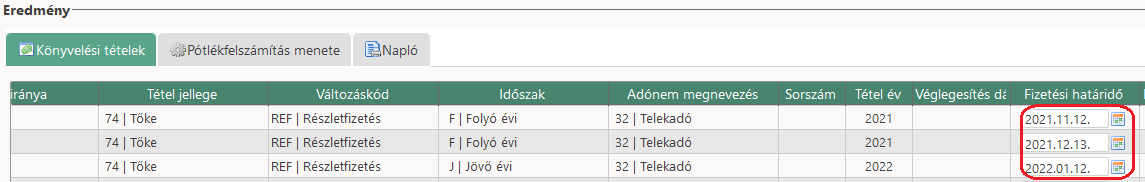 Fizetési könnyítés feldolgozásánál csak az adott időpontra előírt adókat lehet kijelölni és azokra lehet fizetési kedvezményt adni. Lehet-e az ASP Adó programot úgy módosítani, hogy „tört” összegre is lehessen kedvezményt adni? Pl. az adózónak az első félévi adója 200.000 Ft, de ő ebből csak 150.000 Ft-ra kér részletfizetést.Igen, tervezzük a fizetési kedvezmény rögzítés funkció ezirányú módosítását.Fizetési könnyítés feldolgozásánál szeretnénk fizetési halasztással egybekötött részletfizetést adni az adózónak. Ez jelenleg egy folyamatban nem rögzíthető. Lehetne ezen módosítani?Kérjük rögzítsék az igényt az SM rendszerben, hogy részletesebben megvizsgálhassuk azt.Fizetési kedvezmény nem tartása esetén azt vissza kell vonnia az adóhatóságnak. Ez jelenleg kézi könyveléssel oldható meg. Várható olyan visszavonás funkció fejlesztése, ami automatikusan elvégzi ilyen esetben a szükséges könyvelést?Igen, tervezzük ennek fejlesztését.Fellebbezésnél, mikor a másodfok új eljárásra kötelezi az első fokú hatóságot, szükség lenne olyan törlési lehetőségre, ami a valóságnak megfelelő (pl. új eljárásra kötelezés, megsemmisítés, stb.). Tervezzük olyan funkció illetve jogcím fejlesztését, amivel kezelni lehet a még nem végleges döntés visszavonását, illetve a megsemmisítés miatti törlést.